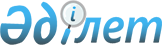 Қазақстан Республикасы Yкiметiнiң резервiнен қаражат бөлу туралыҚазақстан Республикасы Үкіметінің 2006 жылғы 14 қыркүйектегі N 866 Қаулысы



      "2006 жылға арналған республикалық бюджет туралы" Қазақстан Республикасының 2005 жылғы 22 қарашадағы 
 Заңына 
, "Қазақстан Республикасы Үкiметiнiң және жергiлiктi атқарушы органдардың резервтерiн пайдалану ережесiн бекiту туралы" Қазақстан Республикасы Үкiметiнiң 2004 жылғы 27 желтоқсандағы N 1405 
 қаулысына 
 сәйкес Қазақстан Республикасының Үкiметi 

ҚАУЛЫ ЕТЕДI:





      1. Қазақстан Республикасы Қаржы министрлiгiне осы қаулыға қосымшаға сәйкес сот актiлерiн орындау үшiн 2006 жылға арналған республикалық бюджетте көзделген Қазақстан Республикасы Үкiметiнiң соттар шешiмдерi бойынша мiндеттемелердi орындауға арналған резервiнен 4282926 (төрт миллион екi жүз сексен екi мың тоғыз жүз жиырма алты) теңге бөлiнсiн.




      2. Осы қаулы қол қойылған күнінен бастап қолданысқа енгiзiледi.


      Қазақстан Республикасының




      Премьер-Министрі





                                          Қазақстан Республикасы



                                                Yкiметiнiң



                                        2006 жылғы 14 қыркүйектегі



                                         N 866 қаулысына қосымша


          Орындауға жататын сот шешімдерiнiң тiзбесi


					© 2012. Қазақстан Республикасы Әділет министрлігінің «Қазақстан Республикасының Заңнама және құқықтық ақпарат институты» ШЖҚ РМК
				
P/c



N

Сот органының атауы және шешiмнiң шығарылған күнi

Талапкер

Мемлекеттік баж шегерілген сома (теңге)

Мемлекеттік баж (теңге)

1

2

3

4

5

1.

Астана қаласы Сарыарқа аудандық сотының 2005 жылғы 14.02. шешiмi

1. Р.Г. Шестакова



2. В.К.Шульгин



3. А.Ф.Штейнванд



4. М.А Яфаров

80163



96084



43321



12419

2.

Астана қаласы Сарыарқа аудандық сотының 2005 жылғы 04.11. шешiмi

1. К.А Баилов



2. В.И. Заступ



3. Л.Е.Кокушева



4. А.Г.Ларин



5. М.В.Родионов



6. В.В.Рогачев



7. Г.П.Сущевский



8. Л.Н.Шапкарина



9. А.В.Федоров



10. Н.Ф.Шайдт

134711



59523



37285



79790



18350



191933



191276



20832



73204



13214

3.

Астана қаласы Сарыарқа аудандық сотының 2005 жылғы 12.09. шешiмi

1. В.Т.Зверева



2. В.Е.Иванов



3. Г.А.Кравченко



4. В.И.Козловский



5. Г.Н.Кузнецов



6. А.А. Лавров

62849



57693



9248



37775



82425



102002

4.

Астана қаласы Сарыарқа аудандық сотының 2005 жылғы 02.09. шешiмi

1. Ф.И.Дорошенко



2. C.B Дорошенко



3. В.В.Здорнов



4. И.В. Здорнов



5. Л.Ф.Саломатина



6. С.Ю.Саломатин



7. А.В. Хилюк

76768



35114



58046



41967



41377



45672



95129

5.

Астана қаласы Сарыарқа аудандық сотының 2005 жылғы 05.10. шешiмi

1. К.С.Алпыспаев



2. Г.Л.Даутфест



3. Н.Н.Демидчик



4. Н.Ф.Корниенко



5. С.И.Овсеев



6. О.В.Хвастунов



7. Е.Д.Шоқанбаев



8. А.Ф.Ели

27584



24803



92615



188760



57084



133975



17109



29228

6.

Астана қаласы Сарыарқа аудандық сотының 2005 жылғы 08.09. шешiмi

В.Г.Явтушенко

45453

7.

Астана қаласы Сарыарқа аудандық сотының 2005 жылғы 15.04. шешiмi

1. Т.А.Арысланова



2. А.И.Быков



3. Ю.И.Гущин



4. М.М.Гордейчук



5. С.С.Горбунов



6. Г.К.Громков



7. Н.А.Данилов



8. Н.С.Еберзин



9. И.И.Жигаловский

86894



141160



100000



64070



234175



63042



94339



73334



71133

8.

Астана қаласы Сарыарқа аудандық сотының 2005 жылғы 12.08. шешiмi

1. Б.С. Байжанов



2. Г.Д.Васильев



3. М.Е. Дон



4. Т.С.Доскенов



5. А.В.Дворжак



6. А.А.Дүйсенов



7. А.И. Кустарникова



8. Т.Н.Тоболова



9. А.Б.Алдомжаров



10. А.В.Дмитриев

79892



8215



15636



60364



37818



5854



45752



20256



95541



118327

9.

Астана қаласы Сарыарқа аудандық сотының 2005 жылғы 12.08. шешiмi

1. Л.М.Кубрина



2. К.С.Мухажанова



3. Н.И.Мелешенко



4. B.E. Ce



5. Б.Н.Сыздықова



6. К.К.Шаймерденова



7. А.Б.Раисов



8. В.Н.Чернов



9. Г.С.Хасанова



10. Р.Р.Хасанов

51876



35781



60820



76180



29281



10781



95420



18585



16653



56966

Жалпы сомасы:                                   4282926

Жалпы сомасы:                                   4282926

Жалпы сомасы:                                   4282926

Жалпы сомасы:                                   4282926

Жалпы сомасы:                                   4282926
